A simple priority plannerSome  ways to find out more about task management tools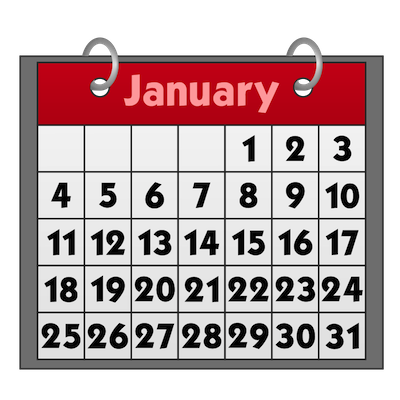 Donovan, K.  (nd). Top 15 Time Management Apps and Tools.Life hack blog. Available at: http://www.lifehack.org/articles/technology/top-15-time-management-apps-and-tools.htmlo,(Accessed: 7 February 2017).Sandlaker E. (2016) Manage your priorities, not your time, to get the important work done.Available from: http://lifehacker.com/manage-your-priorities-not-your-time-to-get-the-impor-1782341311(Accessed: 7 February 2017)More information?  For some reading on task management, see: University of Birmingham. Library Services. (2016) Resource List: learning to learn. Available:Https://bham.rl.talis.com/lists/E542D369-A7BA-B314-7574-D084E5A3EA06.html(Accessed: 7 February 2017)Helen Cooper and Michael Shoolbred.University of Birmingham New Main LibraryAcademic Skills CentreFebruary 2017Important! Do it nowDo it now.(Although it is less important)Important! Do it soon. Not yet.Not important (yet!).Just monitor these.